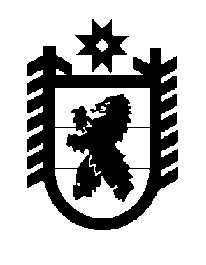 Российская Федерация Республика Карелия    ПРАВИТЕЛЬСТВО РЕСПУБЛИКИ КАРЕЛИЯРАСПОРЯЖЕНИЕ                                от  5 сентября 2014 года № 544р-Пг. Петрозаводск В целях обеспечения гарантированных и бесперебойных поставок сжиженного газа для бытовых нужд населения:1. Министерству финансов Республики Карелия при составлении проекта бюджета Республики Карелия на 2015 год и плановый период 
2016 и 2017 годов предусмотреть средства на компенсацию части потерь 
в доходах, связанных с государственным регулированием розничных цен на сжиженный газ, реализуемый населению для бытовых нужд.2. Государственному комитету Республики Карелия по ценам 
и тарифам в срок до 10 сентября 2014 года разработать проект постановления Правительства Республики Карелия о порядке расчета размера субсидии на компенсацию части потерь в доходах, связанных 
с государственным регулированием розничных цен на сжиженный газ, реализуемый населению для бытовых нужд.Исполняющий обязанностиГлавы Республики  Карелия                                                        О.Ю. Громов			